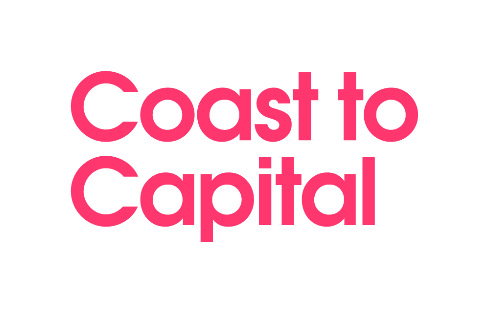 Coast to Capital Local Industrial Strategy – Business roundtableFriday 15 November: 12:30pm – 2:30pm      Eschmann’s Experience Centre, Peter Road, Lancing, BN15 8TJAgendaTimeAgenda item12:30pmNetworking lunch1:00pm What is a LIS? Presentation on Coast to Capital LIS process by Jonathan Sharrock 1:20pmDiscussion Views from Lancing businesses2:25pmClose